АДМИНИСТРАЦИЯ   ВЕСЬЕГОНСКОГОМУНИЦИПАЛЬНОГО ОКРУГАТВЕРСКОЙ  ОБЛАСТИ  П О С Т А Н О В Л Е Н И Ег. Весьегонск12.04.2021                                                                                                                                № 171В соответствии с Федеральным законом от 26.12.2008 № 294-ФЗ «О защите прав юридических лиц и индивидуальных предпринимателей при осуществлении государственного контроля (надзора) и муниципального контроля», Законами Тверской области  от 20 декабря 2012 г. № 121-ЗО «О порядке осуществления муниципального жилищного контроля на территории Тверской области»,от 27.09.2012 № 79-ЗО «О порядке взаимодействия органов муниципального жилищного контроля с органами государственного жилищного надзора Тверской области при организации и осуществлении муниципального жилищного контроля на территории Тверской области», постановлением Администрации Весьегонского муниципального округаот 28.04.2020 № 182 «Об утверждении Положения о муниципальном жилищном контроле на территории Весьегонского муниципального округа Тверской области»,п о с т а н о в л я ю:1.Утвердить перечень  актов, содержащих обязательные требования, соблюдение которых оценивается при проведении мероприятий по контролю при осуществлении муниципального жилищного контроля. (прилагается).2.Настоящее постановление вступает в силу со дня его принятия и подлежит размещению на официальном сайте Администрации Весьегонского муниципального округа в информационно-телекоммуникационной сети «Интернет».3.Контроль за выполнением настоящего постановления возложить на заместителя Главы Администрации Весьегонского муниципального округа по вопросам ЖКХ и благоустройства территории Весьегонского муниципального округа А.В. Козлова. Глава Весьегонского муниципального округа                                                                                                 А.В. ПашуковПриложение к постановлению АдминистрацииВесьегонского  муниципального округаОт 12.04.2021 № 171ПЕРЕЧЕНЬактов, содержащих обязательные требования, соблюдение которых оценивается при проведении мероприятий по контролю при осуществлении муниципального жилищного контроляРаздел I. Федеральные законыРаздел II. Постановления и распоряжения ПравительстваРаздел III. Нормативные правовые акты органов государственной  власти СССР и РСФСР, нормативные правовые акты органов исполнительной власти СССР и РСФСРРаздел IV. Иные нормативные документы, обязательность соблюдения которых установлена законодательством Российской ФедерацииРаздел V. Законы и иные нормативные правовые акты субъектов Российской ФедерацииРаздел VI. Правовые акты органа местного самоуправления№Наименование и реквизиты актаКраткое описание круга лиц и (или) перечня объектов, в отношении которых устанавливаются обязательные требованияУказание на структурные единицы акта, соблюдение которых оценивается при проведении мероприятий по контролю1Конституция Российской Федерацииюридические лица, индивидуальные предприниматели, граждане (многоквартирные дома, жилые помещения)ст.25, ст. 402Жилищный кодекс Российской Федерации от 29.12.2004 № 188-ФЗлица, осуществляющие управление многоквартирным домом или оказание услуг и(или) выполнение работ по содержанию и ремонту общего имущества в многоквартирном доме, и (или) предоставление коммунальных услуг, орган местного самоуправления, орган государственной власти, региональный оператор (капитальный ремонт многоквартирных домов), наниматели,собственники жилых
помещений, обслуживающиеи пользующиеся жилымипомещениями по различнымоснованиямв полном объеме3Гражданский кодекс Российской Федерации от 26.01.1996 № 14-ФЗ-лица, осуществляющие управление многоквартирным домом или оказание услуг и(или) выполнение работ по содержанию и ремонту общего имущества в многоквартирном доме и (или) предоставляющие коммунальные услуги -наниматели-собственники жилых помещенийглава 35 (ст.671- 688)4Федеральный закон от 23.11.2009 № 261-ФЗ «Об энергосбережении и о повышении энергетической эффективности и о внесении изменений в отдельные законодательные акты Российской Федерации»лица, осуществляющие управление многоквартирным домом или оказание услуг и(или) выполнение работ по содержанию и ремонту общего имущества в многоквартирном доме и (или) предоставляющие коммунальные услуги ст. 8, 11-135Федеральный законот 06.10.2003 № 131-ФЗ «Об общих принципах организации местного самоуправления в Российской Федерации»юридические лица, индивидуальные предприниматели, граждане (многоквартирные дома, жилые помещения)в полном объеме6Федеральный закон от 02.05.2006 №  59-ФЗ «О порядке рассмотрения обращений граждан Российской Федерации»граждане Российской Федерациив полном объеме7Федеральный закон от 26.12.2008 № 294-ФЗ «О защите прав юридических лиц и индивидуальных предпринимателей при осуществлении государственного контроля (надзора) и муниципального контроля»-юридические лица-индивидуальные предпринимателив полном объеме№Наименование и реквизиты актаКраткое описание круга лиц и (или) перечня объектов, в отношении которых устанавливаются обязательные требованияУказание на структурные единицы акта, соблюдение которых оценивается при проведении мероприятий по контролю1Постановление Правительства Российской Федерации от 13.08.2006  № 491 «Об утверждении Правил содержания общего имущества в многоквартирном доме и правил изменения размера платы за содержание жилого помещения в случае оказания услуг и выполнения работ по управлению, содержанию и ремонту общего имущества в многоквартирном доме ненадлежащего качества и (или) с перерывами, превышающими установленную продолжительность»лица, осуществляющие управление многоквартирным домом или оказание услуг и(или) выполнение работ по содержанию и ремонту общего имущества в многоквартирном доме в полном объеме2Постановление Правительства Российской Федерации от 06.05.2011 № 354«О предоставлении коммунальных услуг собственникам и пользователям помещений в многоквартирных домах и жилых домов»лица, осуществляющие управление многоквартирными домами и (или) предоставление коммунальных услугв полном объеме3Постановление Правительства Российской Федерации от 21.01.2006 №25(ред. от 07.11.2019) «Об утверждении Правил пользования жилыми помещениями»- наниматели жилыхпомещений (далее -
наниматели) и членыих семей, граждане,постояннопроживающие с
нанимателем
- собственники жилых помещений и члены ихсемейв полном объеме4Постановление Правительства Российской Федерации от 28.01.2006 № 47 «Об утверждении Положения о признании помещения жилым помещением, жилого помещения непригодным для проживания, многоквартирного дома аварийным и подлежащим сносу или реконструкции, садового дома жилым домом и жилого дома садовым домом»- наниматели жилых помещений (далее -
наниматели) и члены их семей, граждане, постоянно проживающие с
нанимателем
- собственники жилых помещений и члены их семейв полном объеме5Постановление Правительства Российской Федерации от 23.05.2006 № 306  «Об утверждении Правил установления и определения нормативов потребления коммунальных услуг и нормативов потребления коммунальных ресурсов в целях содержания общего имущества в многоквартирном доме» (с изменениями и дополнениями)управляющие, ресурсоснабжающие
организации,предоставляющие и
использующиекоммунальные ресурсыв полном объеме6Постановление Правительства Российской Федерации от 03.04.2013 № 290«О минимальном перечне услуг и работ, необходимых для обеспечения надлежащего содержания общего имущества в многоквартирном доме, и порядке их оказания и выполнения»лица, осуществляющие управление многоквартирным домом или оказание услуг и(или) выполнение работ по содержанию и ремонту общего имущества в многоквартирном доме и (или) предоставляющие коммунальные услуги в полном объеме7Постановление Правительства Российской Федерации от 15.05.2013 № 416«О порядке осуществления деятельности по управлению многоквартирными домами»собственникипомещений в
многоквартирном доме
при непосредственном
управлениимногоквартирным
домом собственникамипомещений в этомдоме;
- товариществасобственников жилья,
жилищно-строительныекооперативы,жилищныекооперативы или иные
специализированныепотребительские
кооперативы,осуществляющиеуправление многоквартирным домом без заключения договора управления суправляющей организацией;- управляющие организации, заключившие договор управления многоквартирным домом, в том числе в случае, предусмотренном частью 14 статьи 161 Жилищного кодексаРоссийской Федерациив полном объеме8Постановление Правительства Российской Федерации от 30.04.2014 № 400«О формировании индексов изменения размера платы граждан за коммунальные услуги в Российской Федерации»организации, предоставляющие коммунальные услугив части пунктов 4-8, 10, 639Постановление Правительства Российской Федерации от 14.05.2013 № 410 «О мерах по безопасности при использовании и содержании внутридомового и внутриквартирного газового оборудования»лица, осуществляющие управление многоквартирным домом или оказание услуг и (или) выполнение работ по содержанию и ремонту общего имущества в многоквартирном доме и (или) предоставляющие коммунальные услуги в полном объеме№Наименование и реквизиты актаКраткое описание круга лиц и (или) перечня объектов, в отношении которых устанавливаются обязательные требованияУказание на структурные единицы акта, соблюдение которых оценивается при проведении мероприятий по контролю1ПриказГосударственного
комитетапо архитектуре и
градостроительствупри ГосстроеСССРот 23 ноября 1988г. № 312 «Положение об организации и проведении реконструкции, ремонта и технического обслуживания жилых зданий, объектов коммунального и социально-культурного назначения» (вместе с "ВСН 58-88 (р)-наниматели жилых помещений (далее-наниматели) и члены их семей, граждане, постоянно проживающие с нанимателем-собственники жилых помещений и члены их семейПриложение № 7
Перечня основныхработ по текущемуремонту зданий иобъектов№Наименование и реквизиты актаКраткое описание круга лиц и (или) перечня объектов, в отношении которых устанавливаются обязательные требованияУказание на структурные единицы акта, соблюдение которых оценивается при проведении мероприятий по контролю1Постановление Госстроя России от 27.09.2003 г. № 170«Об утверждении Правил и норм технической эксплуатации жилищного фонда»-собственники помещений в многоквартирном доме при непосредственном управлении многоквартирным домом собственниками помещений в этом доме;
- товарищества собственников жилья,
жилищно-строительные кооперативы, жилищные кооперативы или иные
специализированные потребительские
кооперативы, осуществляющиеуправление многоквартирным домом без заключения договора управления суправляющей организацией;- управляющие организации, заключившие договор управления многоквартирным домом, в том числе в случае, предусмотренном частью 14 статьи 161 Жилищного кодексаРоссийской Федерациив полном объеме2Приказ Минрегионразвития РФ от 29.12.2011 № 627«Об утверждении критериев наличия (отсутствия) технической возможности установки индивидуального, общего (квартирного), коллективного (общедомового) приборов учета, а также формы акта обследования на предмет установления наличия (отсутствия) технической возможности установки таких приборов учета и порядка ее заполнения»лица, осуществляющие управление многоквартирным домом или оказание услуг и(или) выполнение работ по содержанию и ремонту общего имущества в многоквартирном доме и (или) предоставляющие коммунальные услуги в полном объеме3Приказ Минэкономразвития Российской Федерации от 30.04.2009 № 141 "О защите прав юридических лиц и индивидуальных предпринимателей при осуществлении государственного контроля (надзора) и муниципального контроля"-юридические лица-индивидуальные предпринимателив полном объеме№Наименование и реквизиты актаКраткое описание круга лиц и (или) перечня объектов, в отношении которых устанавливаются обязательные требованияУказание на структурные единицы акта, соблюдение которых оценивается при проведении мероприятий по контролю1Закон Тверской области от 28.06.2013 № 43-ЗО  «Об организации проведения капитального ремонта общего имущества в многоквартирных домах на территории Тверской области»-собственники помещений в многоквартирном доме при непосредственном управлении многоквартирным домом собственниками помещений в этом доме;
- товарищества собственников жилья,
жилищно-строительные кооперативы, жилищные кооперативы или иные
специализированные потребительские
кооперативы, осуществляющиеуправление многоквартирным домом без заключения договора управления суправляющей организацией;- управляющие организации, заключившие договор управления многоквартирным домом, в том числе в случае, предусмотренном частью 14 статьи 161 Жилищного кодексаРоссийской Федерациив полном объеме2Закон Тверской области от 14.07.2003 № 46-ЗО «Об административных правонарушениях» (далее - Закон 46-ЗО)физические, должностные и юридические лицав полном объеме3Закон Тверской области от 06.10.2011 № 55-ЗО «О наделении органов местного самоуправления Тверской области отдельными государственными полномочиями тверской области по созданию административных комиссий и определению перечня должностных лиц, уполномоченных составлять протоколы об административных правонарушениях»в полном объеме4Закон Тверской области от 20.12.2012  № 121-ЗО «О порядке осуществления муниципального жилищного контроля на территории Тверской области»-юридические лица-индивидуальные предприниматели-наниматели жилых помещений (далее-наниматели) и члены их семей, граждане, постоянно проживающие с нанимателем-собственники жилых помещений и члены их семейв полном объеме№Наименование и реквизиты актаКраткое описание круга лиц и (или) перечня объектов, в отношении которых устанавливаются обязательные требованияУказание на структурные единицы акта, соблюдение которых оценивается при проведении мероприятий по контролю1Постановление Администрации Весьегонского муниципального округа Тверской области от 28.04.2020 № 182 «Об утверждении Положения о муниципальном жилищном контроле на территории Весьегонского муниципального округа Тверской области»-юридические лица-индивидуальные предприниматели-наниматели жилых помещений (далее-наниматели) и члены их семей, граждане, постоянно проживающие с нанимателем-собственники жилых помещений и члены их семейв полном объеме2Постановление Администрации Весьегонского муниципального округа Тверской области от 31.03.2021 № 143 «Об утверждении Административного регламентапоосуществлению муниципального жилищного контроля  на территории Весьегонскогомуниципального округа Тверской области»орган местного самоуправления, юридические лица, индивидуальные предприниматели, осуществляющие деятельность по содержанию общего имущества собственников в многоквартирных домах, гражданев полном объеме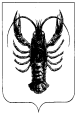 